КОМПЛЕКСЫ УПРАЖНЕНИЙ«СУХОЕ ПЛАВАНИЕ»Упражнения могут включаться в комплекс утренней гимнастики,а также проводиться как разминка на суше перед плаванием.Упражнения выполняются по 5-7 разКОМПЛЕКС № 1.1. Ходьба на месте; ходьба с высоким подниманием колена, рукина поясе, как «лошадки». Подскоки на месте.2. и. п. – стоя, на ширине ступни, руки внизу.А) энергичный взмах руками вверх, вдох.Б) опустить руки вместе с плечами, выдохи.3. «Фонтанчики» - и. п. сидя, руки в упоре сзади, двигать прямыминогами вверх – вниз попеременно как при плавании «кроль».4. «Насос» - и. п. стоя в парах лицом к друг другу, держась за руки,поочередное приседание с выдохом.5. «Стрелочка» - и. п. лежа, руки вытянуты вперед. Лежа на спиненапрячься всем телом, расслабиться. Тоже на животе.6. Дуть на мячик так, чтобы он покатился, делая глубокий вдох имедленный выдох, стоя на четвереньках.7. Ходьба на месте с заданиями для рук.8. Прыжки на двух ногах на месте, вокруг себя, в чередовании соспокойной ходьбой.КОМПЛЕКС № 21. Ходьба, подскоки на месте с энергичными взмахами рук.2. «Лодочка» - и. п . стойка с сомкнутыми ногами, руки внизу.1. подтянув руки через стороны вверх, соединить кисти, подняться наноски, напрячься.2. расслабиться, опуститься на пятки.3. кисти сомкнуты, опустить руки перед грудью, вытянуть их,напрячься.4. опустить руки вниз, расслабиться.3. «Поплавок» - и. п. стойка с сомкнутыми носками, руки внизу,присесть на корточки, обхватить колени руками и наклонить голову,сгруппироваться. Вернуться в и. п.4. «Кто выше» - и. п. стойка с сомкнутыми носками, присесть ипрыгнуть как можно выше.5. «Наполним легкие воздухом» - и. п. о. с. Руки на ребрах. Глубокийвдох, глотательным движением задержать воздух и держать 10 – 15 сек;после чего выполнить выдох через нос. Упражнения выполнять 2 – 3 раза.6. «Ветряная мельница» - выполнять круговыми движениями рук(вперед, назад) в сочетании с движением шагом, притопыванием,прыжками.7. Спокойная ходьба.КОМПЛЕКС № 31. Ходьба обычная на месте, ходьба высоко поднимая коленихлопками. Ходьба «Чарли Чаплин» (с разведенными носками и прямыминогами).2. Покачивание, перекатывание с пятки на носок, переносятяжесть тела.3. «Лодочка» - упражнение 2 из комплекса № 2.4. «Нырнем под воду» - и. п. стойка с сомкнутыми носками.А) вдох, присесть, обхватив колени руками, задержать дыхание.Б) выдох, вернуться в и. п.5. «Мельница» - и. п. основная стойка. Попеременно круговыедвижения руками вперед, назад.6. «Уголок» - сидя, руки в упоре сзади. Поднять ноги и удержать их какможно дольше под углом 45. выполнять 2 -3 раза.7. «Звезда» - и. п. ноги на ширине плеч, прямые руки от отказаотведены в стороны и назад, ладонями вперед. Сделать глубокий выдох изадержать дыхание, напрячься. Вернуться в и. п. расслабиться. Выполнять2 – 3 раза.8. Подскоки, выбрасывая ноги вперед. Спокойная ходьба.КОМПЛЕКС № 41. Ходьба на месте с поворотом вокруг себя. Прыжки с хлопкаминад головой.2. «Ласточка» - стоя на одной ноге, руки в стороны, туловищенаклонить вперед, удерживая равновесие, отвести ногу назад. Поменятьногу.3. и. п. – ноги на ширине плеч, руки внизу.А) поднять руки через стороны вверх, подняться на носки, вдох.Б) энергично опустить руки (бросить), опуститься на пятки,расслабиться, выдох.4. «Мельница» - и. п. ноги на ширине ступни, руки на поясе.Круговые движения вперед правой прямой рукой. То же левой.5. «Водоворот» - и. п. ноги на ширине плеч, руки на поясе,круговые движения туловищем.6. Прыжки на правой и левой ноге.7. Спокойная ходьба в сочетании с вдохом и выдохом.КОМПЛЕКС № 51. Ходьба с заданиями для рук. Ходьба уголками, делая поворотына пятках, на носках.2. «Надуем мяч» - и. п. ноги на ширине плеч, руки внизу.А) вдох, руки в стороны (надулся мяч)Б) энергичный выдох, руками обнять плечи (сдулся мяч)3. «Кошечка» - стоя на коленях и ладонях, выгибать спину,сделать ее круглой, спрятав голову вниз. Прогибать спину, поднимаяголову.4. и. п. – ноги на ширине плеч, руки на поясе. Наклоны вперед сотработкой полного вдоха и выдоха.5. «Ветряная мельница» - круговые движения рук в сочетании сдвижением шагом, притопыванием, прыжками на месте.6. «Едем на лодочке» - сидя, ноги вытянуть вперед, руки согнуты,наклон выпрямит руки вперед, вернуться в и. п. выполнять, сочетая вдох ивыдох.7. «Фонтанчики» - сидя руки в упоре сзади, двигать прямыминогами вверх, вниз попеременно, как при плавании в стиле «кроль».8. Прыжки, ноги скрестно, ноги врозь. Спокойная ходьба__УТРЕННЯЯ ГИМНАСТИКА с элементами «сухого плавания».Общеразвивающие упражнения:1. «Лодочка» - и. п. стойка с сомкнутыми ногами, руки внизу.1.1. подтянув руки через стороны вверх, соединить кисти, поднятьсяна носки, напрячься.1.2. расслабиться, опуститься на пятки.1.3. кисти сомкнуты, опустить руки перед грудью, вытянуть их,напрячься.1.4. опустить руки вниз, расслабиться. 10 – 12 раз.2. «Мельница» - и. п. основная стойка. Круговые движения прямымируками вперед, назад. 10 – 12 раз.3. «Насос» - и. п. основная стойка.А) вдохБ) присесть, сделать медленный выдох. 10 – 12 раз.4. «Поплавок» - и. п. стойка с сомкнутыми носками, руки внизу,присесть на корточки, обхватить колени руками и наклонить голову,сгруппироваться. Вернуться в и. п.5. «Фонтанчики» - сидя руки в упоре сзади, двигать прямыми ногамивверх, вниз попеременно, как при плавании в стиле «кроль». 2 раза.6. «Стрелочка» - и. п. лежа, руки вытянуты вперед. Лежа на животенапрячься всем телом, расслабиться. 8 – 10 раз.7. «Ветряная мельница» - круговые движения рук в сочетании сдвижением шагом, прыжками на месте.8. «Лягушки» - прыжки на двух ногах.9. «Наполним легкие воздухом» - и. п. о. с. Руки на ребрах. Глубокийвдох, глотательным движением задержать воздух и держать 10 – 15 сек;после чего выполнить выдох через нос. Упражнения выполнять 2 – 3 раза.Заключительная часть:«Полоскание белья» - и. п. наклонившись вперед, движениями руквправо-влево имитация полоскания. Спокойная ходьба в разном темпе состановкой на сигнал.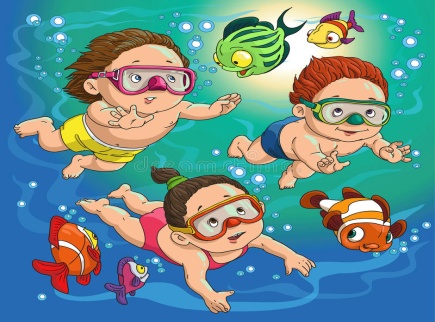 